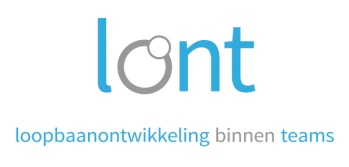 Een gunstig klimaat scheppen voor interne (en externe) loopbaanontwikkelingsmogelijkhedenHet loopbaanverhaal op de agenda houdenHet strategisch belang van loopbaanontwikkeling opnemenLange termijn loopbaanperspectieven in acht nemenGoalshaping: kansen creëeren voor ondernemende en innoverende medewerkersStimulerende rol opnemen in het creëren van open loopbaancultuur in het teamIn gesprekken uitdrukkelijk loopbaandoelen opnemen en evalueren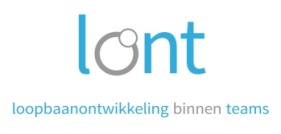 Loopbaanontwikkeling als hefboom gebruiken voor duurzame inzetbaarheid en geëngageerd werken van elke medewerkerDe loopbaanverwachtingen van medewerkers en team detecteren en daar mee aan de slag gaan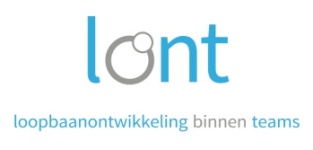 Goed zicht houden op loopbaankansen binnen het team, de organisatie of buiten de organisatie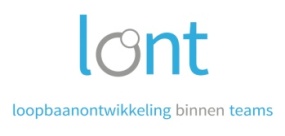 Initiatieven binnen loopbaanontwikkeling aanbieden aan alle medewerkers, ongeacht leeftijd, talenten, gender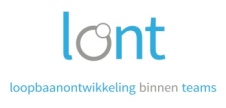 Een open houding aannemen: niet té protectionistisch handelen ifv teamwerking: starten vanuit loopbaanaspiraties van elke medewerkerIs zich bewust van het eigenaarschap van de eigen loopbaanKrijgt zicht op en scherpt de eigen loopbaancompetenties aanSignaleert loopbaanwensen bij zijn teamleider, de interne loopbaancoach, …Ondersteunt en stimuleert directie in het ontwikkelen van een visie op intern loopbaanbeleid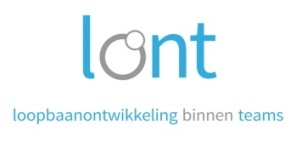 Coacht teamleiders in het voorbereiden en uitvoeren van loopbaanontwikkelingsactiviteiten in hun team/met hun medewerkers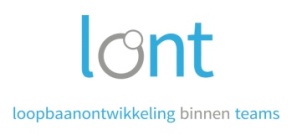 Bewaakt de kwaliteit (efficiëntie en effectiviteit) van het intern loopbaanbeleid en de inbedding ervan in andere beleidsdomeinenCoördineert de loopbaanontwikkelingsactiviteiten binnen de organisatie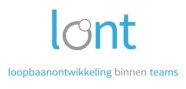 Zorgt voor, ontwikkelt en coördineert instrumenten (collectieve vormingen, inspirerende vragen voor een loopbaangesprek, …)Verspreidt relevant intern en extern aanbod loopbaanontwikkeling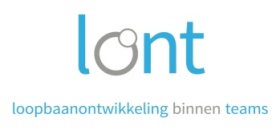 Houdt loopbaanbeleidkengetallen bij (leeftijdscurves, deelname vormingen, functietijd, doorstroming, …)Aanspreekpunt voor intern loopbaanbeleid in de organisatieGeeft vormingen aan medewerkers om hun loopbaan in eigen handen te nemen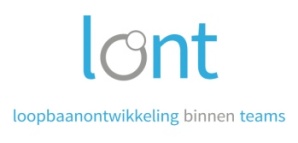 Begeleidt medewerkers in hun loopbaanvragen (kan een eenmalige begeleiding zijn, maar ook intensiever)Verwijst indien gewenst medewerkers door naar externe loopbaanbegeleidersVerbindt loopbaanontwikkeling met andere (HR)processen in de organisatieAdviseert de organisatie hoe loopbaanontwikkeling verder uitgebouwd kan wordenVoert loopbaangesprekken met medewerkers die een eerder externe oriëntatie wensen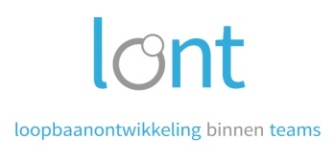 Begeleidt medewerkers in hun loopbaanvragen, kan een eenmalige begeleiding zijn, maar ook intensieverSchema 1: medewerker (MW) voert loopbaangesprekken met teamleider (N+1). N+1 geeft hierover feedback aan N+2 (directie). MW kan feedback geven/vragen aan HR (onder HR verstaan we hier: alle vormen van niet-in-lijn liggende ondersteuning: dit kan een werkgroep zijn, een andere leidinggevende, een vertrouwenspersoon, personeelsdienst,…Voordelenkorte communicatieMW en N+1 kennen elkaar en elkaars werk- en leefsituatie goedLoopbaankansen liggen heel vaak op teamniveau, gesprek kan sterk resultaatgericht zijnVersterkt relatie teamleider – medewerkerNodig:Competente N+1 met open visie op loopbaanontwikkelingGoede verstandhouding MW-N+1Goede feedback N+1 naar organisatieSchema 2: MW voert loopbaangesprek met staf (zie boven). Loopbaanontwikkeling zit dus ‘uit de lijn’. Staf of MW zelf geeft feedback naar lijn: N+1 en N+2VoordelenGeen ‘interferentie’ met relatie leidinggevende-medewerkerLoopbaanontwikkelingsperspectief op gehele organisatieniveauExpertise bij stafmedewerkerNodigGoede afspraken communicatie N+1 en 2 met stafCompetente stafmedewerkerSystematiek van loopbaangesprekken tav andere gesprekken ‘in lijn’ (functionerings-, POP-, evaluatiegesprekken,…) Schema 3MW voert loopbaangesprek met N+2 (directie). MW of N+2 geeft feedback aan N+1 en eventueel staf. Voordelen: N+2 houdt voeling met loopbaanwensen medewerkersTotaalperspectief van mogelijkheden in de gehele organisatieGeen interferentie met relatie N+1- medewerkerNodig: competentie loopbaanontwikkelingsgesprekken N+2tijd van N+2 voor voeren gesprekkengoede systematiek van communicatie N+2 met N+1kader voor opvolgingopen organisatiecultuurSchema 4Medewerker voert gesprek met externe loopbaanbegeleider. MW kiest of en aan wie hij hierover feedback geeft. Externe loopbaanbegeleider geeft geen feedback.Voordelen: open gesprek, onafhankelijk van organisatiedoelstellingencompetente externe loopbaanbegeleidersgeen interferentie met interne relatiesander perspectief, vaak zeer zinvol in complexere situatiesbudgetvriendelijk – zie http://www.vlaanderen.be/nl/economie-en-werk/werk/werk-zoeken/loopbaanbegeleiding-voor-werkendenNodig: /